VOUS ETES A LA RECHERCHE D'UN JOB ETUDIANT POUR CET ETE ?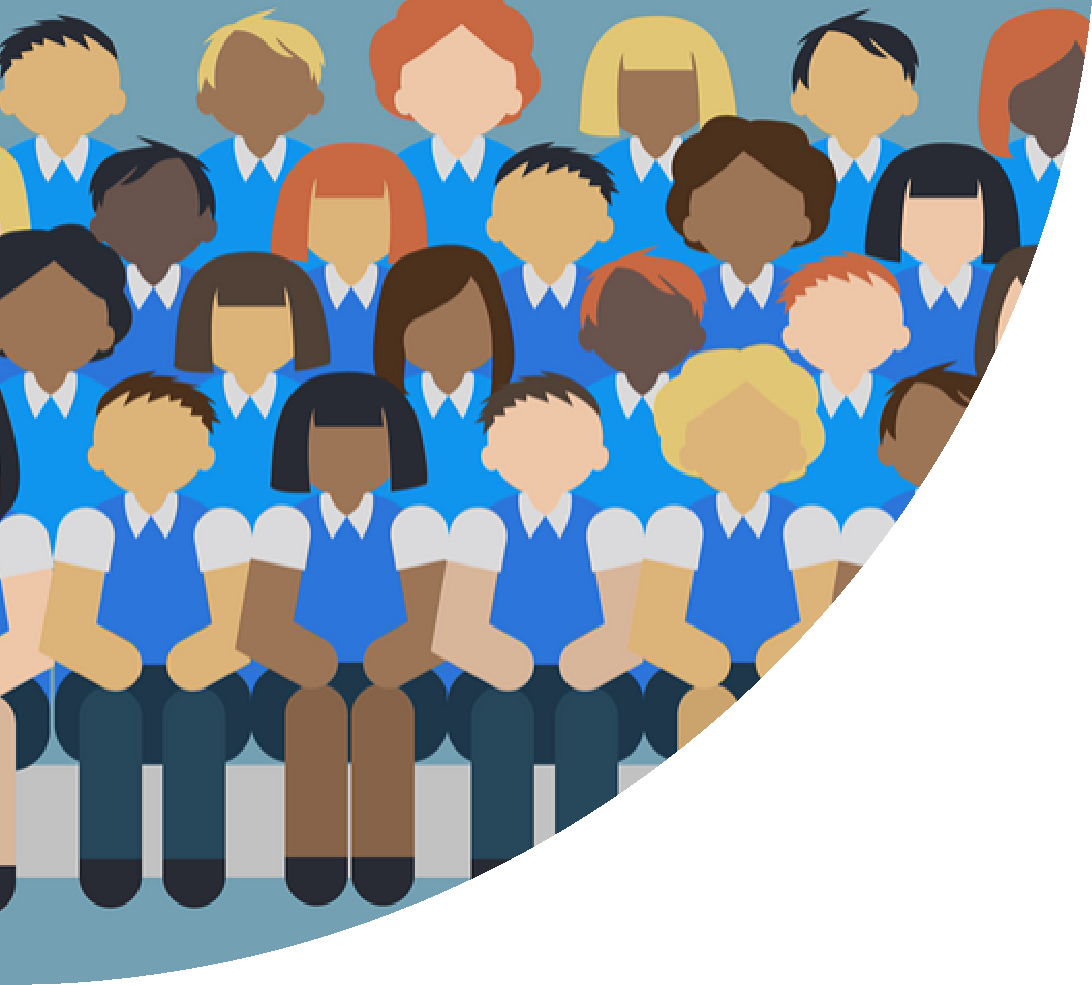 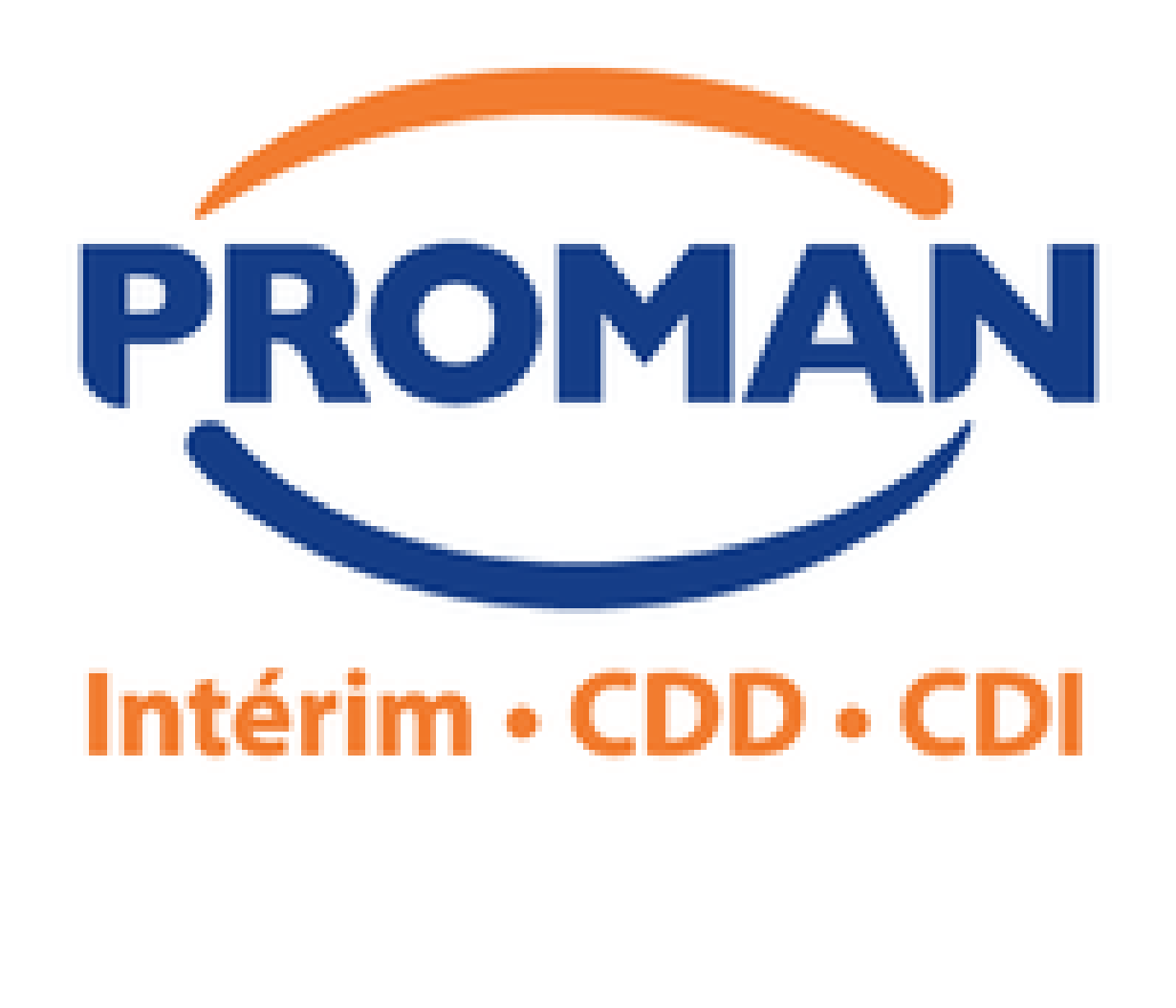 CONTRAT ETUDIANT DISPONIBLE AU PLUS TÔT JUSQU’EN SEPTEMBRE 2020L'AGENCE PROMAN DE BEYNOST RECRUTE !INDUSTRIE - LOGISTIQUE - TRANSPORT -TERTIAIRE - AGROALIMENTAIRE - BTPZAC DES BATERSES                 RUE DU PRE CAILLAT 01700 BEYNOST04.72.25.08.03. Horaires d'ouverture :  Lundi - Vendredi  8h-12 / 14h-18h30 